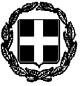 ΥΠΟΔΕΙΓΜΑ  ΕΝΗΜΕΡΩΣΗΣ ΜΕΤΑΚΙΝΗΣΗΣ ΣΤΟ ΕΣΩΤΕΡΙΚΟ ΤΗΣ ΧΩΡΑΣΗ ΜΕΤΑΚΙΝΗΣΗ ΠΡΑΓΜΑΤΟΠΟΙΕΙΤΑΙ ΣΤΟ ΠΛΑΙΣΙΟ: ………………………………………………………………………….…………………………………………………………………………………………………………………………………………………………..(π.χ. ΔΙΔΑΚΤΙΚΗΣ ΕΠΙΣΚΕΨΗΣ, ΠΕΡΙΠΑΤΟΥ, ΠΟΛΥΗΜΕΡΗΣ Γ΄ΛΥΚΕΙΟΥ, ΒΟΥΛΗ ΤΩΝ ΕΛΛΗΝΩΝ, ΕΓΚΕΚΡΙΜΕΝΟ ΠΡΟΓΡΑΜΜΑ ΠΕΡΙΒΑΛΛΟΝΤΙΚΗΣ ΕΚΠΑΙΔΕΥΣΗΣ ΜΕ ΤΙΤΛΟ «….», ΑΝΑΛΥΤΙΚΟ ΠΡΟΓΡΑΜΜΑ ΚΛΠ.)ΠΡΟΟΡΙΣΜΟΣ ΜΕΤΑΚΙΝΗΣΗΣ :  ……………………………………………………………………………………………………………………….(π.χ. ΚΡΗΤΗ-ΧΑΝΙΑ, ΙΩΑΝΝΙΝΑ, ΠΟΡΟΣ-ΥΔΡΑ ΚΛΠ)ΗΜΕΡΟΜΗΝΙΕΣ  ΜΕΤΑΚΙΝΗΣΗΣ : ΑΠΟ  ……….. /….…... / ……………  ΕΩΣ …..….. / ………. / ……………ΩΡΕΣ ΑΝΑΧΩΡΗΣΗΣ – ΕΠΙΣΤΡΟΦΗΣ : ΑΝΑΧΩΡΗΣΗ …………………… ΕΠΙΣΤΡΟΦΗ ……………………..(π.χ. αναχ. 07.15 επιστ. 13.15. Ώρες αναχώρησης και επιστροφής ορίζονται από και προς τον χώρο του Σχολείου ή από και προς σε χώρο που έχει καθοριστεί από τον Σύλλογο Διδασκόντων)ΤΑΞΗ/ΤΜΗΜΑ/ΕΙΔΙΚΟΤΗΤΑ/ΤΜΗΜΑ ΕΙΔΙΚΟΤΗΤΑΣ ΠΟΥ ΣΥΜΜΕΤΕΧΕΙ :…………………………………………………………………………………………………………………………………………………………….Βεβαιώνουμε ότι για τη παραπάνω μετακίνηση τηρήθηκαν όλα τα αναφερόμενα στη υπ’ αριθμ. 20883/ΓΔ4/12-02-2020 Υ.Α (ΦΕΚ 456/τ.Β’ /13-02-2020)Ο/Η ΔΙΕΥΘΥΝΤΗΣ / ΔΙΕΥΘΥΝΤΡΙΑ ΤΗΣ ΣΧΟΛΙΚΗΣ ΜΟΝΑΔΑΣ…………………………………………………ΕΛΛΗΝΙΚΗ ΔΗΜΟΚΡΑΤΙΑΥΠΟΥΡΓΕΙΟ ΠΑΙΔΕΙΑΣ, ΘΡΗΣΚΕΥΜΑΤΩΝ ΚΑΙ ΑΘΛΗΤΙΣΜΟΥΠΕΡΙΦΕΡΕΙΑΚΗ ΔΙΕΥΘΥΝΣΗ Α/ΘΜΙΑΣ & Β/ΘΜΙΑΣ ΕΚΠ/ΣΗΣ ΑΤΤΙΚΗΣΔΙΕΥΘΥΝΣΗ ΔΕΥΤΕΡΟΒΑΘΜΙΑΣ ΕΚΠΑΙΔΕΥΣΗΣ A’ ΑΘΗΝΑΣ………………….. (ΣΧΟΛΕΙΟ)Ταχ. Δ/νση: ……………………….Τ.Κ: ………………………..Πληροφορίες : ………………………..Τηλέφωνο: ………………………...Email: ………………………….………………. (ημερομηνία)ΕΛΛΗΝΙΚΗ ΔΗΜΟΚΡΑΤΙΑΥΠΟΥΡΓΕΙΟ ΠΑΙΔΕΙΑΣ, ΘΡΗΣΚΕΥΜΑΤΩΝ ΚΑΙ ΑΘΛΗΤΙΣΜΟΥΠΕΡΙΦΕΡΕΙΑΚΗ ΔΙΕΥΘΥΝΣΗ Α/ΘΜΙΑΣ & Β/ΘΜΙΑΣ ΕΚΠ/ΣΗΣ ΑΤΤΙΚΗΣΔΙΕΥΘΥΝΣΗ ΔΕΥΤΕΡΟΒΑΘΜΙΑΣ ΕΚΠΑΙΔΕΥΣΗΣ A’ ΑΘΗΝΑΣ………………….. (ΣΧΟΛΕΙΟ)Ταχ. Δ/νση: ……………………….Τ.Κ: ………………………..Πληροφορίες : ………………………..Τηλέφωνο: ………………………...Email: ………………………….ΕΛΛΗΝΙΚΗ ΔΗΜΟΚΡΑΤΙΑΥΠΟΥΡΓΕΙΟ ΠΑΙΔΕΙΑΣ, ΘΡΗΣΚΕΥΜΑΤΩΝ ΚΑΙ ΑΘΛΗΤΙΣΜΟΥΠΕΡΙΦΕΡΕΙΑΚΗ ΔΙΕΥΘΥΝΣΗ Α/ΘΜΙΑΣ & Β/ΘΜΙΑΣ ΕΚΠ/ΣΗΣ ΑΤΤΙΚΗΣΔΙΕΥΘΥΝΣΗ ΔΕΥΤΕΡΟΒΑΘΜΙΑΣ ΕΚΠΑΙΔΕΥΣΗΣ A’ ΑΘΗΝΑΣ………………….. (ΣΧΟΛΕΙΟ)Ταχ. Δ/νση: ……………………….Τ.Κ: ………………………..Πληροφορίες : ………………………..Τηλέφωνο: ………………………...Email: ………………………….Προς: Δ. Δ. Ε.  Α΄ΑΘΗΝΑΣ